A NOVELA DO W T CENTER IIEM 8 CAPÍTULOSSob a direção de Itamar Oliveira.Assistente de Produção: Marlanfe.BOUNDLESS IS A TUMBLR THEME DESIGNED BY SAM STEFAN. ICONS BY GENTLEFACE.SEM LIMITE SÃO TODOS OS TEMAS DO TUMBLR ESCRITOS POR SAM STEFAN.  OS ÍCONES SÃO DA GENTLEFACE.VAMOS FAZER UMA BREVE RECAPITULAÇÃO DO ÚLTIMO CAPÍTULO:11/09 - O DIA MAIS LONGO DA HISTÓRIA - PARTE 6Às 9h37m, aproximadamente 45 minutos após o primeiro avião atingir a Torre Norte, e meia hora depois do segundo avião atingir a Torre Sul, o NORAD falhou pela terceira vez em interceptar outro vôo sequestrado, vagando pelo céu da Capital, circulando o Pentágono e atingindo o E-Ring do lado oeste do QG militar mais bem guardado e vigiado do mundo. Entretanto, apesar de provavelmente ter mais câmeras de segurança dentro e fora do prédio do que o Fort Knox, a maior evidência do que atingiu o complexo são alguns frames de uma câmera de segurança de um posto de gasolina. Não vídeo, FRAMES. Infelizmente, se olharem com atenção, muita atenção, perceberão que falta algo neste mosaico… sim, falta um avião.Não que eu esteja duvidando da palavra dos Generais, mas a maior injúria militar do novo século merecia mais do que isso e alguns míseros “vídeos” que são ainda piores do que esses frames e que só vieram a público por muita uso e abuso do FOIA (Freedom of Information Act). Por algum motivo, todas as centenas de câmeras que o Pentágono possui não podem ser liberadas para o público por motivo de “Segurança Nacional” ou porque “foram danificadas”.   E VAMOS CONTINUAR A NOVELA...11/9 - O DIA MAIS LONGO DA HISTÓRIA - PARTE 5 Algo aconteceu no dia 11 de Setembro de 2001 que nunca antes na história do mundo foi visto. Um edifício planejado para aguentar o impacto de um boeing 707 , e segundo seu construtor até várias colisões, desmonta sobre si mesmo  em queda livre em menos de 10 segundos após apenas aproximadamente 50 minutos depois de ser atingido por um 767: Envergadura: 48 m.Mais imagensBoeing 767Aeronave de fuselagem largaO Boeing 767 é um avião birreator desenvolvido e fabricado pela fabricante norte-americana Boeing. O modelo foi introduzido juntamente com o 757, no início da década de 1980. WikipédiaAutonomia de voo: 7.130 kmEnvergadura: 48 mVelocidade de cruzeiro: 851 km/hCusto unitário: USD 160.200.000–200.800.000 (2013)Tipo de motor: TurbofanFabricante: Boeing Commercial AirplanesProjetista: Boeing Commercial Airplanes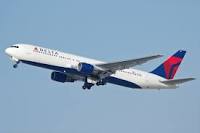 Oficialmente, as “altas temperaturas” do combustível queimando 47 colunas de aço fizeram o prédio entrar em colapso e caísse, destruindo em torno de 10 andares por segundo num “Efeito-Panqueca”. Um desastre tão colossal e improvável que só foi registrado outras DUAS VEZES em TODA a história da construção civil: alguns minutos depois, na sua torre gêmea. E algumas horas depois, no World Trade Center 7, que não foi atingido por um avião...NUNCA ANTES NA HISTÓRIA DESTE PAÍS!- 1945. um B-25 atinge o Empire State Bulding. O fogo dura 40 minutos antes de ser controlado. Mas não cai.- 1991. o One Meridian queima por 18 horas e é considerado o incêndio do século. Mas o prédio não cai.- 2004. Incêndio num prédio na Venezuela queima por 17 horas. Mas ele não cai mesmo assim.Se acha estranho que 3 prédios possam se esfarelar em queda livre exatamente da mesma maneira, nomesmo dia, sendo que um nem ao menos foi atingido por qualquer coisa, você não está sozinho - milhares deoutros americanos também não acreditam na versão oficial. A diferença é que eu sou apenas um agente secretode mentira, você pode ser um jornalista ou um médico. Eles são 1.545 engenheiros e arquitetos.As torres gêmeas possuíam 200 mil toneladas de aço, 390 mil metros cúbicos de concreto, 60 mil toneladas de aparelhos de refrigeração, núcleo de 26x40 metros, recheado de 47 colunas de aço medindo 36x16 polegadas de grossura, o que é muito. Basicamente, a explicação oficial é de que as duas estrutura foram destruídas por apenas 37 mil litros de combustível. Curiosamente, a torre atingida depois, que queimou por menos tempo, e cuja maior parte do combustível explodiu fora do prédio, caiu primeiro!Segundo Kevin Ryan, especialista, o aço com proteção antifogo deveria ficar exposto por várias horas atemperaturas superiores a 1.093 graus celsius para isso. Pena que ele foi demitido por esta afirmação. Até mesmo o milionário Jimmy Walter continua a oferecer 1 MILHÃO de dólares a quem puder fornecerprovas matemáticas que suportem a versão oficial. Há 10 anos ninguém conseguiu ainda. Uma pena que sua campanha o forçou a se exilar na Suiça, por ameaças e ataques por causa da sua campanha.Há quem diga que a única explicação possível, seria apenas através de um explosão controlada.Mas, é claro, seria impossível fazer isso discretamente sem ninguém desconfiar, certo?GOTTA GET-GET BOOM BOOM POW!Alguém teria que ouvir explosões características, sendo que a maioria no subsolo. E não há testemunhas disso.Ahn… exceto, talvez, Jerf Bimbaum, que passava pela Torre Sul. Ou o bombeiro Louie Cachioli, que ao ouvirexplosões, achou que terroristas estavam demolindo o prédio. Ou aquele outro bombeiro, Edward Cachia, queouviu uma sucessão delas “BOOM, BOOM, BOOM…” antes dela cair. Também há o Capitão Karin Deshore queachou estranho flashs alaranjados seguidos de explosões ao redor das torres antes da implosão. Tom Elliot que estava no 62º andar sentiu uma explosão abaixo de si e foi avisado por bombeiros ao seu encontro que realmente registraram tal explosão nestes andares. E não vamos esquecer daquela discussão em vídeo entre outros bombeiros sobre a certeza de que os flashs e explosões eram de  uma detonação controlada.Provavelmente estes experientes bombeiros e até o Comissário Stephen Gregory e seu Tenente estejamenganados sobre outros flashs coloridos e explosões poucos instantes antes do colapso da Torre Sul.Nadine Keller também ouviu da sua janela, mas ela estava longe. Ou Joseph Lovero, que mencionou explosõesmas morreu tentando salvar vidas. Ou Edmund McNally, que estava no 97º, que ligou para a mulher dizendo queouviu explosões abaixo dele. Mike Pecoraro, que ouviu explosões no subsolo… ou William Rodriguez, auxiliar de limpeza que testemunhou uma explosão ANTES do primeiro avião bater no WTC1 e encontrar várias vítimas totalmente queimadas e com partes do corpo faltando … ou Tereza Veliz, em relatos… ou Kim White, que ouviu explosões no andar 74… ou outros testemunhos de bombeiros… ou os repórteres Ann Thompson e Pat Dawson… e também esta testemunha, que ouviu várias explosões típicas de explosão controlada como essa outra aqui também… e aquela van com explosivos…Em poucas palavras, exceto essas encontradas e muitas outras, não há testemunhas de explosões típicas de demolições e por isso a Comissão 11/9     não comenta sobre o assunto, se entendi bem o relatório oficial...“AGORA VOCÊ ME VÊ, E AGORA NÃO ME VÊ”Sabemos apenas que não houve nenhuma explosão controlada, segundo canais oficiais, porque - pensebem - como a CIA, FBI, ou qualquer um conseguiria colocar esse material dentro do WTC 1 e 2 sem ninguémdesconfiar? Impossível. Para isso seria necessário… vejamos… retirar sem motivo algum os cãesfarejadores de bombas, evacuar o prédio inúmeras vezes em exercícios sem explicação.OH… MAS E O WORLD TRADE CENTER 7?O terceiro dos prédios a colapsar nos mesmos moldes de suas torres irmãs tem um pequeno problema - ELENÃO FOI ATINGIDO POR NADA A NÃO SER ALGUNS FOCOS DE INCÊNCIO EM ANDARES DEESCRITÓRIOS. E mesmo assim a Comissão 11/9 afirma que o fogo causou a destruição total do prédio fazendocair novamente em queda livre, em 7 segundos. E apesar de nenhum combustível ser a causa do incêndio,imagens de satélite mostram SEMANAS depois do colapso, assim como nas torres gêmeas, temperaturastípicas de áreas vulcânicas que só podem ser explicadas por uso de TERMITE. Componente usado emdemolição.Seria essa a razão dos alarmes do WTC7 terem sido colocados em “teste”, para que qualquer aviso fosse ignorado?Por isso que Larry Silverstein admitiu em vídeo que mandou derrubar o prédio mesmo que derrubar um edifíciodesses leve dias para preparar? De alguma forma, a CNN já sabia. E a BBC já sabia também… ANTES DEACONTECER. Mas apesar do WTC7 ser o único edifício do mundo a cair por “danos causados pelo fogo”, muitos americanos nem sabem de sua existência e a mídia evita falar sobre ele. Talvez porque entre seus ocupantes mais importantes constasse a CIA, o Departamento de Defesa e o Serviço Secreto.Você encontra uma avaliação inicial da FEMA, sem análise dos destroços, aqui.Mas o que entrará para a história é sua conclusão:“The specifics of the fires in WTC 7 and how they caused the building to collapse remain unknown at this time. AS ESPECIFICAÇÕES DOS INCÊNDIOS NO WTC 7 E COMO ISTO CAUSOU O COLAPSO DO EDIFÍCIO PERMANECEM DESCONHECIDAS ATÉ O MOMENTO.Although the total diesel fuel on the premises contained massive potential energy, the best hypothesis has only a low probability of occurrence.EMBORA O TOTAL DE COMBUSTÍVEL DIESEL NAS INSTALAÇÕES CONTIVESSEM UMA MASSIVA ENERGIA POTENCIAL, A MELHOR HIPÓTESE APRESENTA APENAS UMA PEQUENA PROBABILIDADE DE OCORRÊNCIA.Further research, investigation, and analyses are needed to resolve this issue.”A ANÁLISE, A INVESTIGAÇÃO E A PESQUISA SÃO EXTREMAMENTE NECESSÁRIAS PARA RESOLVER ESTA QUESTÃO.Infelizmente, a verdade sobre o que aconteceu com o WTC7 talvez nunca seja revelada porque seus destroços,assim como os das torres gêmeas foram imediatamente recolhidos e enviados para China e India SEMINVESTIGAÇÃO para serem reciclados. E os responsáveis pela limpeza serem da empresa“Controlled Demolition”, que com esse apropriado nome já havia testado, em tanques gêmeos ali perto, umatécnica parecida, não ajuda a credibilidade da história oficial. Quem sabe a culpa seja da firma de segurançaencarregada da WTC , a Securacom, já que um dos diretores era Marvin Bush, irmão do presidente? Mas aí é apenas um teoria de conspiração.11/9 - O DIA MAIS LONGO DA HISTÓRIA - PARTE 4“The most important thing for us is to find Osama bin Laden. It’s our number one priority, and we will not rest until we find him.”- George W. Bush, 13 de Setembro de 2001.A COISA MAIS IMPORTANTE PARA NÓS É ENCONTRAR OSAMA BIN LADEN. É NOSSA PRIORIDADE NÚMERO UM, E NÃO DESCANSAREMOS ENQUANTO NÃO O ENCONTRARMOS.- GEORGE W. BUSH, EM 13 DE SETEMBRO DE 2001.“I don’t know where he is. I have no idea, and I really don’t care.It’s not that important. It’s not our priority.”- George W. Bush, 13 de Março de 2002.EU NÃO SEI ONDE ELE ESTÁ. NÃO TENHO A MENOR IDEIA E REALMENTE NÃO ME IMPORTO. NÃO TEM NENHUMA IMPORTÂNCIA E NÃO NÃO UMA PRIORIDADE PARA NÓS.- GEORGE W. BUSH, 13 DE MARÇO DE 2002.A melhor testemunha sobre o 11 de Setembro nunca poderá comparecer a um julgamento. E seu corpo,dizem, estaria agora no fundo do Mar Índico após ser morto por Navy SEALS - foi o fim de Osama Bin Laden.Ou, provavelmente apenas o mais atual. Nunca se sabe.Envergadura44,42 m.’ Boeing 707-345C-H FAB KC 137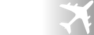 Boeing 707-345C-H FAB KC 137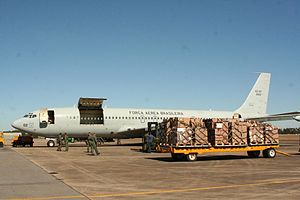 KC 137 transportando medicamentosKC 137 transportando medicamentosDescriçãoDescriçãoTipo / MissãoAvião de reabastecimento em vôoFabricanteBoeingTripulação5EspecificaçõesEspecificaçõesDimensõesDimensõesComprimento46,61 m (153 ft)Envergadura44,42 m (146 ft)Altura12,93 m (42,4 ft)PropulsãoPropulsãoMotor(es)4 turbinas Pratt & Whitney JT3C6PerformancePerformanceVelocidade máxima966 km/h (521 kn)Alcance (MTOW)11 000 km (6 840 mi)Teto máximo7 620 m (25 000 ft)